Урок по теме «Сложение чисел с помощью координатной прямой».Класс: 6 классТип урока: Урок – объяснение нового материала.Цели урока: Образовательная. Научиться складывать числа с помощью координатной прямой, понять что значит к числу a прибавить число b, чему равна сумма противоположных чисел. Развивающая. Развивать познавательный интерес к предмету, внимание, память, культуру математической речи, логическое мышление, умение делать выводы.Воспитательная. Воспитывать в учащихся веру в себя, настойчивость в достижении цели, самостоятельность, внимание и трудолюбие. Планируемый результат: развитие универсальных учебных действий (УУД).Оборудование: проектор, модели координатных прямых.Ход урока  - Здравствуйте ребята! Сегодня у нас с вами  необычный урок, а почему  необычный???-Потому что на уроке присутствуют гости. Давайте их   поприветствуем.  Рефлексия настроения. А с каким настроением вы сегодня пришли на урок?(на столе лежат картинки с изображением солнца, тучи, облако, они должны поднять каждый рисунок).    (приложение,слайд №1)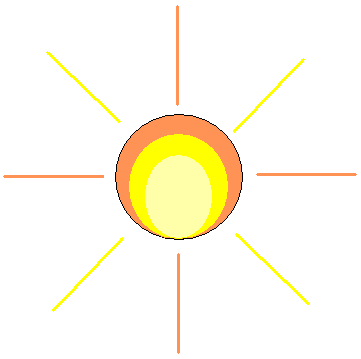 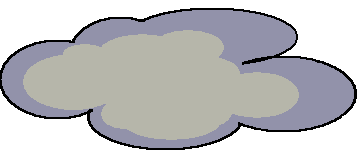 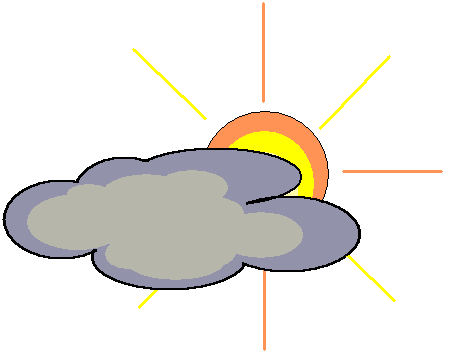 Учитель:  Я  пришла к вам с хорошим настроение.(появляется слайд с солнцем). приложение,слайд №2)Давайте повторим с вами, что мы изучали на прошлых уроках.1.Устные упражнения.( приложение,слайд №3)Как на координатной прямой, относительно 0 расположены числа -5 и 3?Чему равен модуль -5? 3?Что такое модуль?Между какими целыми числами расположено число -5? 3?Какие числа называют целыми?Назовите число противоположное числу  -5; 3Какие числа называют противоположными?Сравните -5 и 3; -5 и 0;  3 и 0.Актуализация знаний. Фронтальный опрос.(приложение, слайд 4)Как сравнить положительное число и нуль?Как сравнить отрицательное число и нуль?Как сравнить положительное число с отрицательным числом?Как сравнить два отрицательных числа?Как сравнить числа с помощью координатной прямой?Какую прямую мы называем координатной?Учитель: Ответьте на вопрос: «Соответствует ли температура погоде?»Ученики анализируют картинку, исправляют показания термометра и отмечают, что мороз выражается отрицательными числами.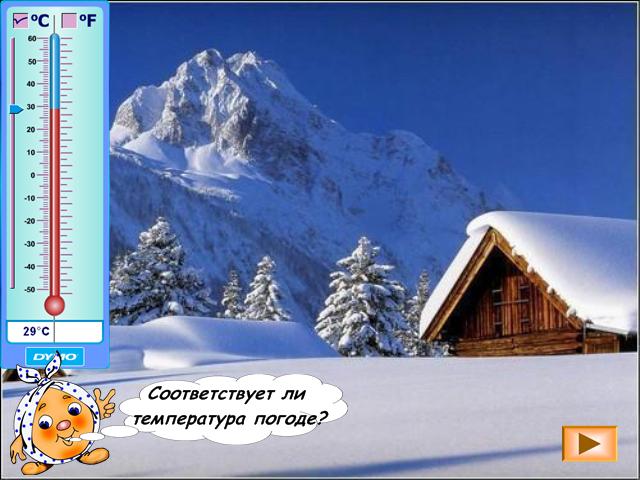 Ученики анализируют картинку, исправляют показания термометра и отмечают, что тепло выражается положительными числами.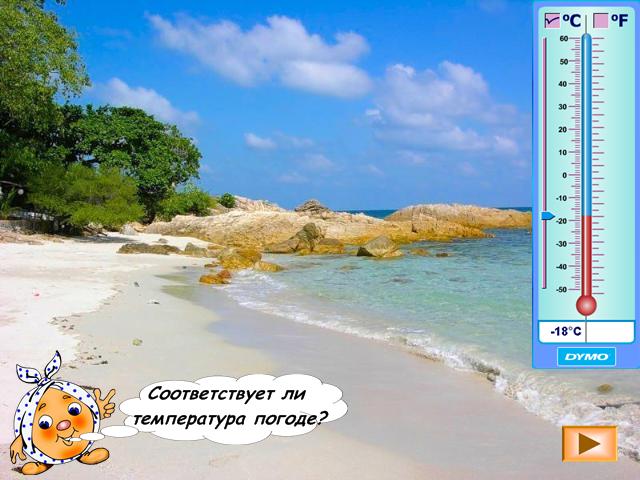 Учитель помогает: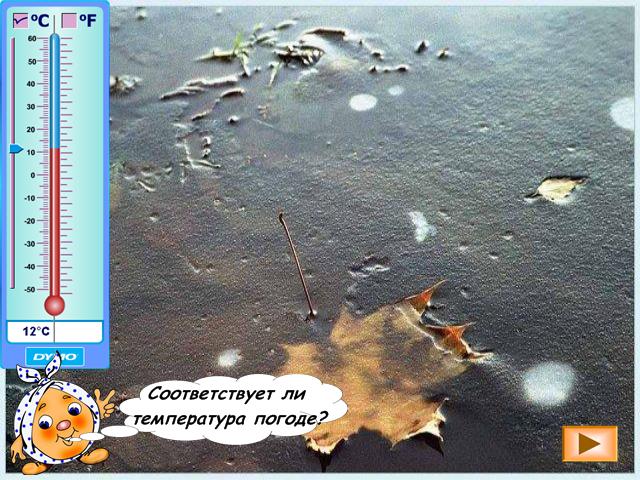 увидеть, что лёд непрочный, рыхлый и тонкий, подо льдом видны пузырьки воздуха;вспомнить при какой температуре замерзает вода;прийти к выводу, что термометр должен показывать 00С.Ученики исправляют показания термометра и вспоминают, что 0 – не положительное и не отрицательное число.Учитель: Может ли термометр служить моделью координатной прямой?Как его нужно расположить? С какой стороны от нуля на координатной прямой будет «минус и мороз», а с какой – «плюс и тепло»?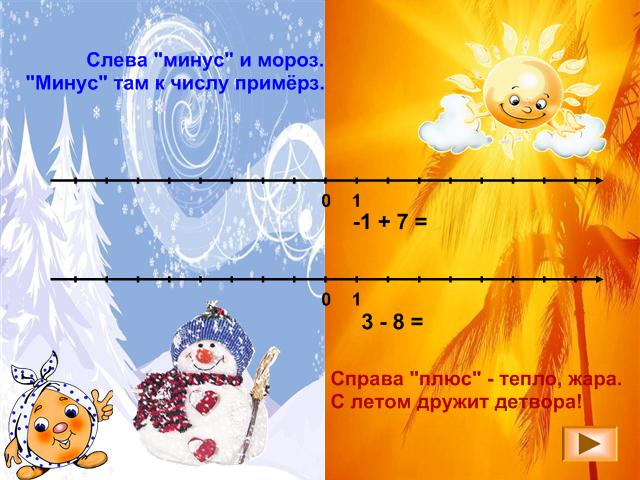 2. Объяснение нового материала.Учитель объясняет как складывать числа с помощью координатной прямой, используя презентацию.3.Тренировочные упражнения. Стр.173 учебник («Математика–6» Н.Я. Виленкин ).1 вариант №1020 (а,б,в) 2 вариант(г,д,е)Проверяется самостоятельная  работа на уроке.4.Закрепление. Работа с координатной прямой.(Ученики записывают и решают в тетради, один ученик у доски). Работа с учебником. (Устно) №1021. №1022  ВЫВОД:5.Подведение итогов урока.Получили оценки «5» _________ «4» ___________ «3» _____________ «2» _______________.6.Домашняя работаПлан урока Требования к уровню подготовки учащихсяУчащиеся должны:знать определения: положительных и отрицательных чисел; координатной прямой, координаты точки;определение противоположных чисел, целых чисел;определение и обозначение модуля числа;правила сравнения чисел;сравнивать числа и записывать результат в виде неравенства;уметь определять координаты точек на числовой прямой и изображать точки на прямой с заданными координатами;находить число, противоположное данному;находить модули чисел, значения выражений, содержащих модули чисел; числа, имеющие одинаковый модуль;отмечать на координатной прямой точки с заданными координатами;распознавать точки с противоположными координатами;перемещать точки по координатной прямой в указанном направлении и находить координаты полученных точек;сравнивать числа.